Temat: Na poczcie.Spójrz na obrazek. Powiedz, czy to poczta?Wskaż osobę, która pracuje na poczcie 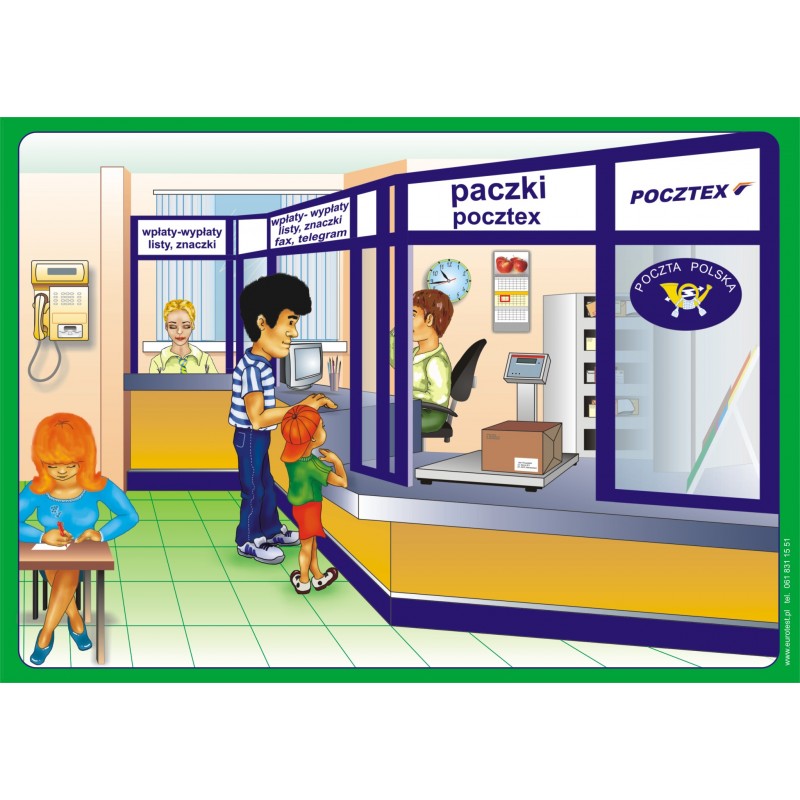 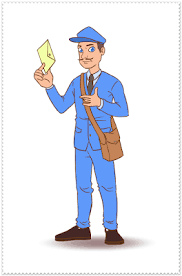 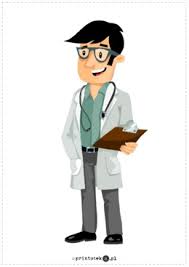 Pokaż, co jest atrybutem listonosza?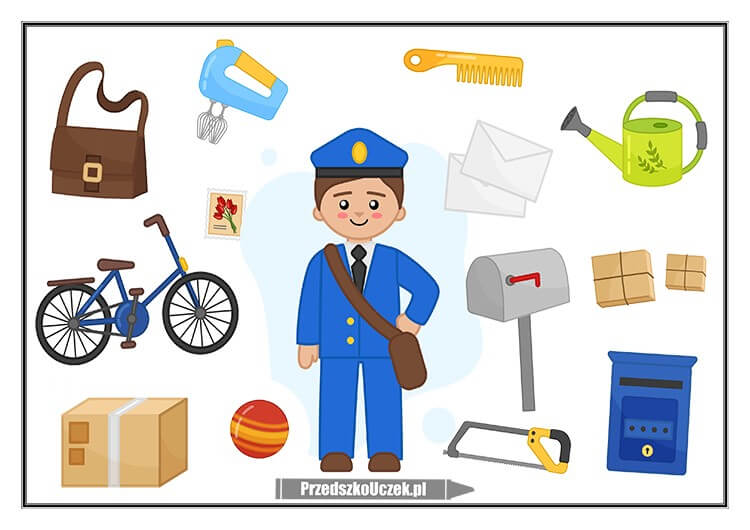 Powiedz, w jakim celu udajemy się na pocztę?Zastanów się, gdzie, w Twojej okolicy znajduje się poczta?